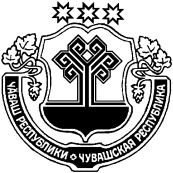 Об утверждении Положения об обеспечении первичных мер пожарной безопасности в границах Янтиковского муниципального округа Чувашской РеспубликиВ соответствии с Федеральными законами от 21.12.1994 № 69-ФЗ «О пожарной безопасности», от 06.10.2003 № 131-Ф3 «Об общих принципах организации местного самоуправления в Российской Федерации», от 22.07.2008 № 123-ФЗ «Технический регламент о требованиях пожарной безопасности», Постановлением Правительства РФ от 16.09.2020 № 1479 «Об утверждении Правил противопожарного режима в Российской Федерации» в целях обеспечения первичных мер пожарной в границах Янтиковского муниципального округа администрация Янтиковского муниципального округа п о с т а н о в л я е т:Утвердить прилагаемое Положение об обеспечении первичных мер пожарной безопасности в границах Янтиковского муниципального округа Чувашской Республики.Контроль за исполнением настоящего постановления возложить на исполняющего обязанности первого заместителя главы администрации Янтиковского муниципального округа - начальника Управления по благоустройству и развитию территорий администрации Янтиковского муниципального округа Владимирова В.В.Настоящее постановление вступает в силу со дня его официального опубликования.Глава Янтиковского муниципального округа                                                                       В.Б. МихайловУТВЕРЖДЕНОпостановлением  администрацииЯнтиковского муниципального округа от 16.05.2023 № 429ПОЛОЖЕНИЕоб обеспечении первичных мер пожарной безопасности в границахЯнтиковского муниципального округа Чувашской РеспубликиОБЩИЕ ПОЛОЖЕНИЯ1.1. Настоящее Положение разработано в соответствии с Федеральными законами от 21.12.1994 № 69-ФЗ «О пожарной безопасности», от 06.10.2003 № 131-Ф3 «Об общих принципах организации местного самоуправления в Российской Федерации», от 22.07.2008 № 123-ФЗ «Технический регламент о требованиях пожарной безопасности», Постановлением Правительства Российской Федерации от 16.09.2020 № 1479 «Об утверждении Правил противопожарного режима в Российской Федерации» и устанавливает организационно-правовое, финансовое, материально-техническое обеспечение первичных мер пожарной безопасности в границах Янтиковского муниципального округа.1.2. Обеспечение первичных мер пожарной безопасности в границах Янтиковского муниципального округа относится к вопросам местного значения.1.3. Основные понятия и термины, применяемые в настоящем Положении:- первичные меры пожарной безопасности - реализация принятых в установленном порядке норм и правил по предотвращению пожаров, спасению людей и имущества от пожаров, являющихся частью комплекса мероприятий по организации пожаротушения;- противопожарный режим - правила поведения людей, порядок организации производства и (или) содержания помещений (территорий), обеспечивающие предупреждение нарушений требований безопасности и тушение пожаров;- профилактика пожаров - совокупность превентивных мер, направленных на исключение возможности возникновения пожаров и ограничение их последствий;- противопожарная пропаганда - целенаправленное информирование населения о проблемах и путях обеспечения пожарной безопасности, осуществляемое через средства массовой информации, посредством издания и распространения специальных памяток, рекламной продукции, рекомендаций населению, организации тематических выставок, смотров, конкурсов, конференций и использования других, не запрещенных законодательством Российской Федерации форм информирования населения.- первичные средства пожаротушения - переносимые или перевозимые людьми средства пожаротушения, используемые для борьбы с пожаром в начальной стадии его развития;- муниципальная пожарная охрана – вид пожарной охраны, создаваемой на территории округа с целью обеспечения предотвращения пожаров (профилактики пожаров), спасения людей и имущества от пожаров.- добровольная пожарная охрана (ДПО) – одно или несколько подразделений добровольных пожарных дружин, не имеющие на вооружении пожарные машины, или добровольных пожарных команд, имеющие на вооружении пожарное оборудование, пожарные мотопомпы или пожарные машины;- добровольный пожарный - гражданин, непосредственно участвующий на добровольной основе (без заключения трудового договора) в деятельности подразделений добровольной пожарной охраны по предупреждению пожаров, спасению людей и имущества от пожаров. Участие в добровольной пожарной охране является формой социально значимых работ, устанавливаемых администрацией Янтиковского муниципального округа.ПЕРЕЧЕНЬ ПЕРВИЧНЫХ МЕР ПОЖАРНОЙ БЕЗОПАСНОСТИ2.1. К первичным мерам пожарной безопасности на территории Янтиковского муниципального округа относятся:- обеспечение необходимых условий для привлечения населения населенных пунктов к работам по предупреждению пожаров (профилактике пожаров), спасению людей и имущества от пожаров в составе подразделений добровольной пожарной охраны;- проведение противопожарной пропаганды и обучение населения мерам пожарной безопасности;- оснащение муниципальных учреждений первичными средствами тушения пожаров;- соблюдение требований пожарной безопасности при разработке градостроительной и проектно-сметной документации на строительство и планировке застройки территории Янтиковского муниципального округа;- разработку и выполнение для территорий и населенных пунктов Янтиковского муниципального округа мероприятий, исключающих возможность переброски огня при лесных и торфяных пожарах на здания, строения и сооружения;- организацию патрулирования территории Янтиковского муниципального округа в условиях устойчивой сухой, жаркой и ветреной погоды;- обеспечение Янтиковского муниципального округа исправной телефонной или радиосвязью для сообщения о пожаре в государственную противопожарную службу;- своевременную очистку территории Янтиковского муниципального округа от горючих отходов, мусора, сухой растительности;- содержание в исправном состоянии в любое время года дорог, за исключением автомобильных дорог общего пользования регионального и федерального значения, в границах округа, проездов к зданиям, строениям и сооружениям;- содержание в исправном состоянии систем противопожарного водоснабжения;- содержание в исправном состоянии имущества и объектов, а также первичных средств пожаротушения на объектах муниципальной собственности;- утверждение перечня первичных средств пожаротушения для индивидуальных жилых домов;- содействие деятельности добровольных пожарных, привлечение населения к обеспечению пожарной безопасности;- установление особого противопожарного режима;- профилактика пожаров в территориальных отделах Янтиковского муниципального округа.ОБЕСПЕЧЕНИЕ ПЕРВИЧНЫХ МЕР ПОЖАРНОЙ БЕЗОПАСНОСТИ В ГРАНИЦАХ ЯНТИКОВСКОГО МУНИЦИПАЛЬНОГО ОКРУГА3.1. Основными задачами обеспечения первичных мер пожарной безопасности являются:- организация и осуществление мер по предотвращению пожаров (профилактике пожаров);- спасение людей и имущества при пожаре.3.2. Организационно-правовое обеспечение первичных мер пожарной безопасности предусматривает:- муниципальное правовое регулирование вопросов организационно-правового, финансового, материально-технического обеспечения в области пожарной безопасности;- разработку и осуществление мероприятий по обеспечению пожарной безопасности Янтиковского муниципального округа и объектов муниципальной собственности;- создание, реорганизацию и ликвидацию подразделений добровольной пожарной охраны;- установление порядка, привлечение сил и средств для тушения пожаров в границах Янтиковского муниципального округа;- осуществление контроля за градостроительной деятельностью, соблюдение требований пожарной безопасности при планировке и застройке на территории муниципального образования;- оборудование гидрантами населенных пунктов, имеющих централизованное водоснабжение совместно с подразделениями государственной противопожарной службы;- организацию пропаганды в области пожарной безопасности, содействие распространению пожарно-технических знаний;- организацию контроля соответствия жилых домов, находящихся в муниципальной собственности, требованиям пожарной безопасности;- осуществление контроля за организацией и проведением мероприятий с массовым пребыванием людей.3.3. Финансовое обеспечение первичных мер пожарной безопасности осуществляется в пределах средств, предусмотренных в бюджете Янтиковского муниципального округа на эти цели и предусматривает:- разработку, утверждение и исполнение местного бюджета в части расходов на пожарную безопасность;- осуществление социального и материального стимулирования обеспечения пожарной безопасности, в том числе участия населения в борьбе с пожарами;- за счёт средств бюджета Янтиковского муниципального округа осуществляются расходы, связанные с:а) реализацией вопросов местного значения и приведением к созданию и (или) увеличению муниципального имущества;б) созданием, реорганизацией, ликвидацией и содержанием добровольной пожарной охраны;в) проведением противопожарной пропаганды среди населения и первичных мер пожарной безопасности;г) информированием населения о принятых администрацией Янтиковского муниципального округа решениях по обеспечению пожарной безопасности и содействием распространению пожарно-технических знаний;3.4. Материально-техническое обеспечение первичных мер пожарной безопасности предусматривает:- организацию работ по содержанию в исправном состоянии средств обеспечения пожарной безопасности жилых и общественных зданий, находящихся в муниципальной собственности;- содержание автомобильных дорог общего пользования в границах округа, проездов к зданиям, строениям и обеспечение беспрепятственного проезда пожарной техники к месту пожара;- обеспечение надлежащего состояния источников противопожарного водоснабжения;- осуществление первичных мер пожарной безопасности;- формирование и размещение муниципальных заказов, связанных с реализацией вопросов местного значения по обеспечению первичных мер пожарной безопасности.ПОЛНОМОЧИЯ ОРГАНОВ МЕСТНОГО САМОУПРАВЛЕНИЯ В ОБЛАСТИ ПЕРВИЧНЫХ МЕР ПОЖАРНОЙ БЕЗОПАСНОСТИ4.1. К полномочиям администрации Янтиковского муниципального округа в области обеспечения первичных мер пожарной безопасности относятся:- информирование населения о принятых решениях по обеспечению первичных мер пожарной безопасности на территории округа;- организация проведения противопожарной пропаганды и обучения населения, должностных лиц органов местного самоуправления, первичным мерам пожарной безопасности самостоятельно либо путем привлечения на договорной основе организаций иных форм собственности;- организация деятельности муниципальной и добровольной пожарной охраны;- разработка и осуществление мероприятий по обеспечению пожарной безопасности (обеспечению надлежащего состояния источников противопожарного водоснабжения, обеспечение пожарной безопасности муниципального жилищного фонда и муниципальных нежилых помещений, создание условий для обеспечения населенных пунктов округа телефонной связью);- организация осуществления мероприятий, исключающих возможность переброски огня при лесных и торфяных пожарах на здания, строения и сооружения;- осуществление контроля за соблюдением требований пожарной безопасности при разработке градостроительной и проектно-сметной документации на строительство и планировке застройки территории;- организация патрулирования территории Янтиковского муниципального округа в условиях устойчивой сухой, жаркой и ветреной погоды силами добровольных пожарных;- очистка территории Янтиковского муниципального округа от горючих отходов, мусора, сухой растительности;- содержание в исправном состоянии в любое время года дорог, за исключением автомобильных дорог общего пользования регионального и федерального значения, в границах округа, проездов к зданиям, строениям и сооружениям;- содержание в исправном состоянии систем противопожарного водоснабжения;- содержание в исправном состоянии имущества и объектов, а также первичных средств пожаротушения на объектах муниципальной собственности;- содействие деятельности добровольных пожарных, привлечение населения к обеспечению первичных мер пожарной безопасности;- регулирует взаимодействия и взаимоотношения между другими видами пожарной охраны (муниципальной, ведомственной, частной и добровольной пожарной охраны);- организация исполнения Постановления Правительства РФ от 16.09.2020 № 1479 «Об утверждении Правил противопожарного режима в Российской Федерации» в части компетенции органов местного самоуправления по обеспечению первичных мер пожарной безопасности.4.2. К полномочиям главы Янтиковского муниципального округа в области обеспечения первичных мер пожарной безопасности относятся:- установление особого противопожарного режима на территории Янтиковского муниципального округа;- назначение и увольнение руководителя муниципальной пожарной охраны;- иные полномочия в соответствии с действующим законодательством Российской Федерации, Чувашской Республики, настоящим Положением и иными нормативными правовыми актами.ФИНАНСОВОЕ ОБЕСПЕЧЕНИЕ ПЕРВИЧНЫХ МЕР ПОЖАРНОЙ БЕЗОПАСНОСТИ5.1. Финансовое обеспечение первичных мер пожарной безопасности в границах Янтиковского муниципального округа является расходным обязательством администрации Янтиковского муниципального округа.5.2. Расходы на обеспечение первичных мер пожарной безопасности осуществляются в пределах средств, предусмотренных в бюджете Янтиковского муниципального округа на соответствующий финансовый год.6. ОСНАЩЕНИЕ МУНИЦИПАЛЬНЫХ УЧРЕЖДЕНИЙ ПЕРВИЧНЫМИ СРЕДСТВАМИ ПОЖАРОТУШЕНИЯ6.1. Муниципальные учреждения, находящиеся в ведении органов местного самоуправления, должны быть в полной мере обеспечены первичными средствами пожаротушения.6.2. Выбор типа и расчет необходимого количества огнетушителей в защищаемом помещении или на объекте следует производить в зависимости от их огнетушащей способности, предельной площади, а также класса пожара горючих веществ и материалов:	класс А - пожары твердых веществ, в основном органического происхождения, горение которых сопровождается тлением (древесина, текстиль, бумага);	класс В - пожары горючих жидкостей или плавящихся твердых веществ;	класс С - пожары газов;	класс D - пожары металлов и их сплавов;	класс Е - пожары, связанные с горением электроустановок;	класс F - пожары ядерных материалов, радиоактивных отходов и радиоактивных веществ.6.3. Помещения, здания и сооружения необходимо обеспечивать первичными средствами пожаротушения.6.4. Осуществление мероприятий по обеспечению пожарной безопасности, установленных нормативно-правовыми актами Российской Федерации в зданиях, строениях, сооружениях и помещениях, находящихся в собственности Янтиковского муниципального округа, осуществляется за счет средств бюджета Янтиковского муниципального округа, в зданиях, строениях, сооружениях и помещениях иной формы собственности – за счет средств собственников данных объектов.ЧУВАШСКАЯ РЕСПУБЛИКА ЧĂВАШ РЕСПУБЛИКИ АДМИНИСТРАЦИЯ ЯНТИКОВСКОГО МУНИЦИПАЛЬНОГО ОКРУГАПОСТАНОВЛЕНИЕ16.05.2023 № 429село ЯнтиковоТĂВАЙ МУНИЦИПАЛЛĂ ОКРУГĚНАДМИНИСТРАЦИЙĔЙЫШĂНУ16.05.2023 429 № Тǎвай ялě